ЗаключениеКонтрольно-счетной палаты Алейского района Алтайского края решение Собрания депутатов Заветильичевского сельсовета Алейского района Алтайского края  от 12.05.2023 №18 «О  внесении изменений в решение Собрания депутатов Заветильичевского сельсовета Алейского района Алтайского края от 27.12.2022 №28 «О бюджете поселения Заветильичевский сельсовет Алейского района Алтайского края на 2023 год и на плановый период 2024 и 2025 годов»В соответствии с требованиями статьи 157 Бюджетного кодекса Российской Федерации, Федеральным законом от 07.02.2011 № 6-ФЗ «Об общих принципах организации деятельности контрольно-счетных органов субъектов Российской Федерации и муниципальных образований», Уставом муниципального образования Заветильичевский сельсовет Алейского района Алтайского края, Соглашением о передаче контрольно-счетной палате Алейского района полномочий контрольно-счетного органа муниципального образования Заветильичевский сельсовет  Алейского района по осуществлению внешнего муниципального финансового контроля от 15.11.2021 №б/н (с изменениями), Положением о контрольно-счетной палате Алейского района Алтайского края, утвержденным решением Собрания депутатов Алейского района Алтайского края  от 11.03.2022 №2-РСД, пунктом 2.8 плана работы КСП Алейского района на 2023 год, Собранием депутатов Заветильичевского сельсовета Алейского района Алтайского края в адрес контрольно-счетной палаты Алейского района Алтайского края представлено решение Собрания депутатов Заветильичевского сельсовета  от 12.05.2023 №18 «О  внесении изменений в решение Собрания депутатов Заветильичевского сельсовета Алейского района Алтайского края от 27.12.2022 №28 «О бюджете поселения Заветильичевский сельсовет Алейского района Алтайского края на 2023 год и на плановый период 2024 и 2025 годов».Рассматриваемое Решение с приложениями поступило в контрольно-счетную палату Алейского района Алтайского края - 08.06.2023 г. Рассматриваемым решением изменения в бюджет поселения вносятся в первый раз. Контрольно-счетная палата Алейского района Алтайского края рассмотрела представленное решение.	Целью финансово-экономической экспертизы муниципального нормативно-правового акта является выявление факторов риска при формировании средств бюджета, создающих условия для последующего неправомерного и (или) неэффективного использования средств бюджета, анализ достоверности оценки объёма расходных обязательств.  В рамках реализации указанных целей планируется провести комплексный правовой, финансовый, социально-экономический анализ решения о бюджете на предмет его соответствия законодательству, внутренней согласованности, непротиворечивости другим актам законодательства и планово-прогнозным документам, обоснованности состава и объемов бюджетных назначений.Представленное решение включает в себя: текстовую часть решения, и отраженные в ней изменения основных показателей бюджета, предлагаемую редакцию Приложений 3, 5, 7 действующего решения о бюджете поселения.Предлагается утвердить основные характеристики бюджета на 2023 год плановый период:- прогнозируемый общий объем доходов бюджета 5 353,4 тыс. рублей, в том числе объем межбюджетных трансфертов, получаемых из бюджетов других уровней 3 284,4 тыс. рублей;- общий объем расходов бюджета в сумме 5 353,4 тыс. рублей;- верхний предел муниципального внутреннего долга на 1 января 2024 года в сумме 0,0 тыс. рублей, в том числе верхний предел долга по муниципальным - 0,0 тыс. рублей;- дефицит бюджета в сумме 0,0 тыс. рублей;Представленная структура соответствует требованиям ст.184.1 Бюджетного кодекса Российской Федерации. Внесение изменений обусловлено увеличением объема межбюджетных трансфертов бюджетам поселений из бюджетов муниципальных районов на осуществление части полномочий по решению вопросов местного значения в соответствии с заключенными соглашениями (сбор и вывоз ТБО и мусора) – 81,6 тыс. руб., увеличением финансового обеспечения прочих МБТ муниципальных программ – 25,0 тыс. руб., увеличение МБТ на решение вопросов местного значения на 270,0 тыс. руб., Указанные изменения согласуются с представленным решением. Экспертизой установлено следующее: - наличие синтаксических ошибок в тексте Решения (наименование);- установлен факт не направления проекта МНПА в КСП Алейского района для проведения экспертизы, в частности для экспертизы направлено утвержденное решение Собрания депутатов поселения;- недостаточность указанных объемов финансирования по 01 06 «Обеспечение деятельности финансовых, налоговых и таможенных органов и органов финансового (финансово-бюджетного) надзора». В данном разделе на исполнение указанных полномочий утверждено 2,0 тыс. руб. В соответствии с принципом самостоятельности бюджетов, установленным статьей 31 БК РФ, средства из бюджета на исполнение расходных обязательств, устанавливаемых ОМСУ, могут предоставляться исключительно в форме МБТ. Предоставление МБТ в соответствии с БК РФ является необходимым условием при передаче осуществления полномочий (т.е. передача полномочий должна быть подкреплена финансовым обеспечением). Объем средств, передаваемых по соглашению, должен быть достаточен для финансирования переданных полномочий (статья 31 БК РФ). Однако, Соглашением о передаче контрольно-счетной палате Алейского района полномочий контрольно-счетного органа муниципального образования Заветильичевский сельсовет Алейского района по осуществлению внешнего муниципального финансового контроля от 15.11.2021 №б/н (с изменениями) передано не менее 14 полномочий. Выводы.Исходя из рассмотрения представленного решения Собрания депутатов Заветильичевского сельсовета от 12.05.2023 №18 «О внесении изменений в решение Собрания депутатов  Заветильичевского сельсовета Алейского района Алтайского края от 27.12.2022 №28 «О бюджете поселения Заветильичевский сельсовет Алейского района Алтайского края на 2023 год и на плановый период 2024 и 2025 годов» как отдельного документа, решения соответствует требованиям и нормам бюджетного законодательства. Соблюдены требования и ограничения, установленные Бюджетным Кодексом РФ. В соответствии с пунктом 3 статьи 169 Бюджетного Кодекса Российской Федерации решения о бюджете содержит показатели бюджета на 2023 год и на плановый период 2024 и 2025 годов. Классификация доходов и расходов бюджета в решении соответствует бюджетной классификации, утвержденной ст. 20, 21 Бюджетного Кодекса РФ, с использованием бюджетной классификации Российской Федерации, утвержденной приказом Минфина России от 19.11.2021 N 187н "О внесении изменений в Порядок формирования и применения кодов бюджетной классификации Российской Федерации, их структуру и принципы назначения, утвержденные приказом Министерства финансов Российской Федерации от 6 июня 2019 г. N 85н". Контрольно-счетная палата Алейского района Алтайского края считает решение и отраженные в нем изменения обоснованными, соответствующими требованиям федерального законодательства Алтайского края, нормативно-правовым актам муниципального образования Заветильичевский сельсовет Алейского района Алтайского края.  Вместе с тем, КСП Алейского района усматривает нарушение условий Соглашения о передаче контрольно-счетной палате Алейского района полномочий контрольно-счетного органа муниципального образования Заветильичевский сельсовет  Алейского района по осуществлению внешнего муниципального финансового контроля от 15.11.2021 №б/н (с изменениями) в части фактов, выявленных в результате проведения экспертизы, указанных в разделе «Экспертизой установлено следующее».Предложения.	Взять под строгий контроль исполнение условий Соглашения о передаче контрольно-счетной палате Алейского района полномочий контрольно-счетного органа муниципального образования Заветильичевский сельсовет  Алейского района по осуществлению внешнего муниципального финансового контроля от 15.11.2021 №б/н (с изменениями). Не допускать нарушений, указанный в настоящем заключении. Предоставлять документы, проекты документов в КСП Алейского района для проведения финансово-экономической экспертизы в порядке, установленном действующим законодательством. При внесении изменений в бюджет поселения, привести объем утвержденных бюджетных назначений, направленный на реализацию полномочий по осуществлению ВМФК ОМСУ в соответствие с положениями Соглашения о передаче контрольно-счетной палате Алейского района полномочий контрольно-счетного органа муниципального образования Заветильичевский сельсовет  Алейского района по осуществлению внешнего муниципального финансового контроля от 15.11.2021 №б/н (с изменениями).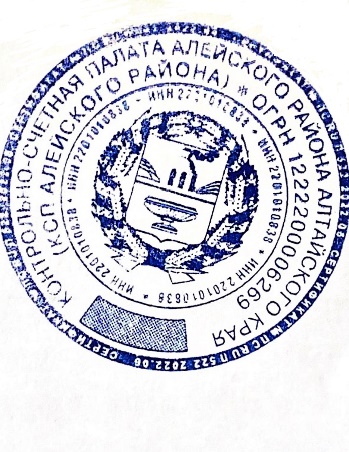 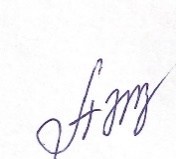 Председатель контрольно-счетной палаты   Алейского района Алтайского края                                          		     Захарова А.С.19.06.2023 № 64/01-05Администрация Заветильичевского сельсовета Алейского района Алтайского краяГлаве Администрации Заветильичевского сельсоветаТ.В.ЗавалишинойСобрание депутатов Заветильичевского сельсовета Алейского района Алтайского краяГлаве сельсоветаН.Г.Горр